Zinchenko Valeriya			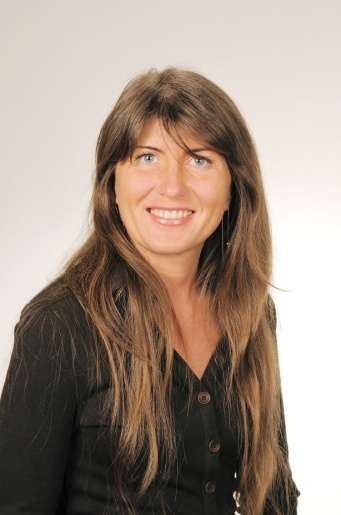 Rue de la Coupe Gordon-Bennett 4C					1219 Le LignonPortable : 076 280 91 71Séparée, Permis CDate de naissance : 15.07.71Mail : valeriyadondo@rambler.ruNationalité : Ukrainienne     *MASSEUSE QUALIFIEE SPECIALISEE ACUPRESSURE Français – allemand – italien – russe/ukrainien Formation complète de 3 ans en acupressurePratique de massage en cour de formation: massage acupressure, massage relaxant, massage de la nuque (assis), massage sportif, massage crânien, massage facial.Ventouses, diverses méthodes (moxa)Connaissances huiles essentielles – utilisations et limitesA l'écoute du client / de la cliente,  et leur besoinsFORMATIONS2014 –	2016		Formation médcine traditionel chinoise ( FFMI )2013 			Cours formation d'acuponcture Crissier, VD			Attestation M.T.C bases,  Ecole Agapé, Rolle.			(Agrée ASCA). 2011 – 2012		Certificats de formation en médecine académique, Ecole Réflexe			Santé, Rolle. Dr Jean-Yves Henry.2010 – 2013		Cours intensif de français, niveau B2 Genève2007 – 2010		Diplôme de thérapeute en acupressure, Institut Bio-Médica, Bâle			Ecole de massage et médecine naturelle. (Agrée RCC ASCA – numéro de thérapeute G513862)2005 – 2007		Cours intensifs d'allemand, Bâle1999			Diplôme, Université de Kharkov, Ukraine			Faculté d'économie (5 ans d'études)AUTRE EXPERIENCE2013 –  2016		Thérapeute massage acupressure2009 – 2013		Couturière indépendante.2007 – 2009		Coop City, rayon dames. Bâle 2007			Migros Kirschgarten, Bâle.			Vendeuse stagiaire.1994 – 2004		Boutique de Mode, Kharkov, Ukraine.			Prêt-à-porter femmes.LANGUESRusse/Ukrainien	Langues maternellesFrançais		Bonnes connaissances, orales et écritesAllemand		Bonnes connaissances, orales et écritesItalien			Bonnes connaissances oralesAnglais			En formation